ALLEGATO 16 al P.E.E.:  PUNTI DI RACCOLTAI quattro punti di raccolta sono stati così identificati:PUNTO DI RACCOLTA “P1”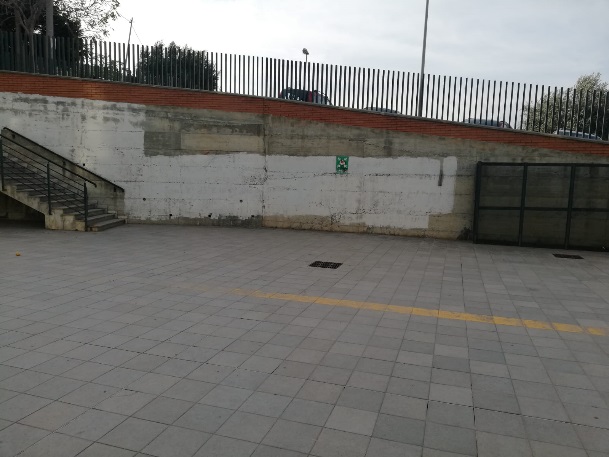 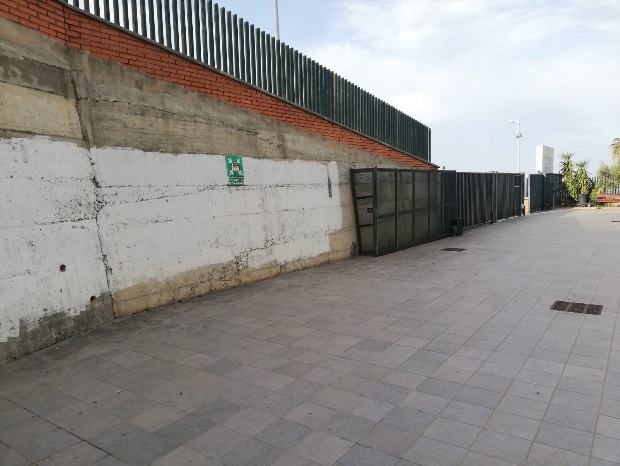 PUNTO DI RACCOLTA “P4”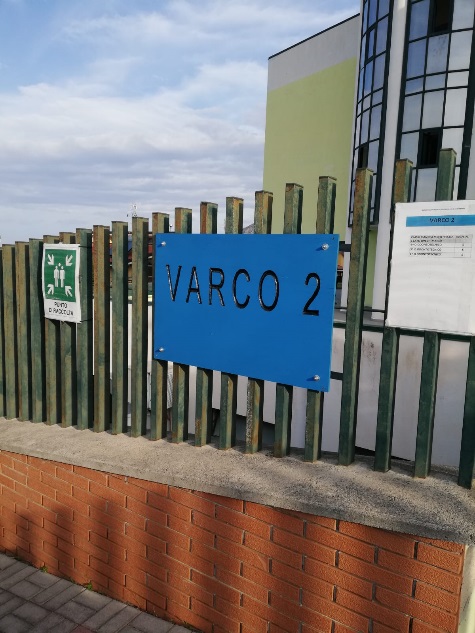 PUNTO DI RACCOLTA “P5” (Solo per classi  in Lab. Meccanica/Nautico/ Ex-Elettronico/Cnc Saldatura/Automazione)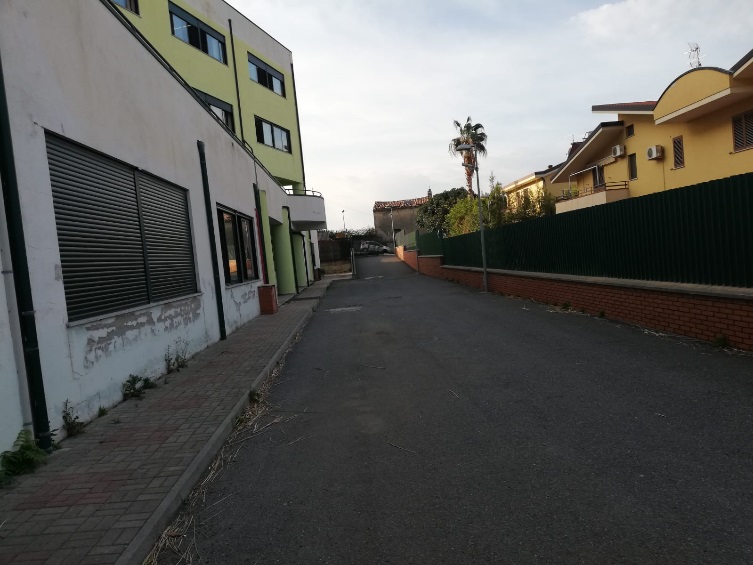 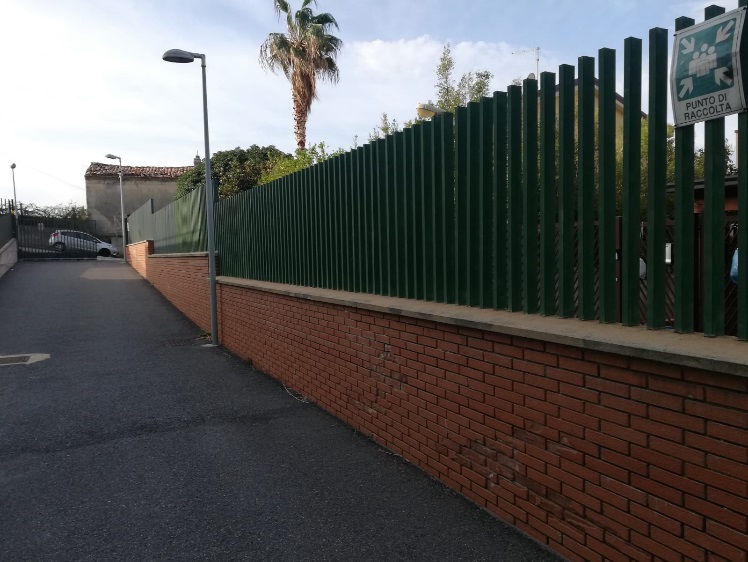 Identificativo area di RaccoltaubicazioneNote“P1”(piazzale interno, quota 0,00, vicino il cancello carrabile principale)Si veda planimetria in allegato al PEE“P4”(Strada comunale Via S. Antonio, marciapiede attiguo cancello d’ingresso al livello 2 ind. Odontotecnico, latoSUD)Si veda planimetria in allegato al PEE“P5”(“lato	mare”, relativo al cortile interno esposizione ovest, con	 accesso strada comunale Via S.  Antonio, vicino ai laboratori di Meccanica, Nautica ecc.)Si veda planimetria in allegato al PEE